    المقطع التعلمي: 05                                                                                            المذكرة: 15    الميدان: تهذيب السلوك.                                                                                       الحصـة: 1+2    النشاط: تربية إسلامية.                                                                                        المـــــدة: 45د   المحتوى: أرفق بالحيوان.    مؤشر الكفاءة: يتعرف على أنه من آداب و حقوق الطريق إماطة الأذى و هي نوع من الصدقات.يعرف كيف يتعامل مع الحيوانات و الرأفة بها.تم تحميل هذا الملف من: موقع المنارة التعليميللمزيد من الملفات التعليمية، زورونا على الرابط: https://www.manaradocs.com/تابعونا على فيسبوك للتوصّل بكل جديد في عالم التربية و التعليمصفحتنا على فيسبوك                   facebook.com/ManaraDocsمجموعتنا على فيسبوك      facebook.com/groups/ManaraDocsبريدنا الإلكتروني                       manaradocs.com@gmail.comالتقويـــــــــــــــمالتقويـــــــــــــــمالوضعيات التعليمية التعلمية والنشاط المقتـــــــــــــرحالمراحل من منكم يملك حيوانا؟ كيف تعامله؟ما الذي وجده أحمد على الأرض؟ماذا طلب منه الأب؟ماذا قالت خديجة؟وضعية الانطلاقعندما يشتري أبوك كبش العيد هل تقوم بضربه أم تطعمه؟ألاحظ وأعبر:تطلب المعلمة من المتعلمين فتح الكتاب وملاحظة الصور الموجودة في (ص 84).*الصورة الأولى:ماذا تحمل خديجة في يدها؟ماذا فعلت بالعصفور المصاب؟*الصورة الثانية:ماذا يفعل أحمد بالخروف؟ هل هو يعذبه أم يطعمه؟*الصورة الثالثة:ماذا يفعل بلال للخروف؟ هل تؤذون الخروف مثل بلال؟ هل يحب الله من يعذب الحيوان؟*الصورة الرابعة:ماذا يفعل الولد و أخته؟ هل يحب الله من يعتني بالحيوان؟أستنتج:تقرأ المعلمة ويردد المتعلمينالرفق بالحيوان يكون بإطعامه و عدم إيذائه.أحفظ: الرفق بالحيوان يدخل صاحبه الجنة. بنــاء التعلمــــــاتكيف يكون الرفق بالحيوان؟ضع ص أو خ أمام كل جملةأترك الحيوان دون أكل و شرب.أشفق على الحيوان و لا أؤذيه.الحيوان كائن ليس له إحساس.استثمار المكتسبات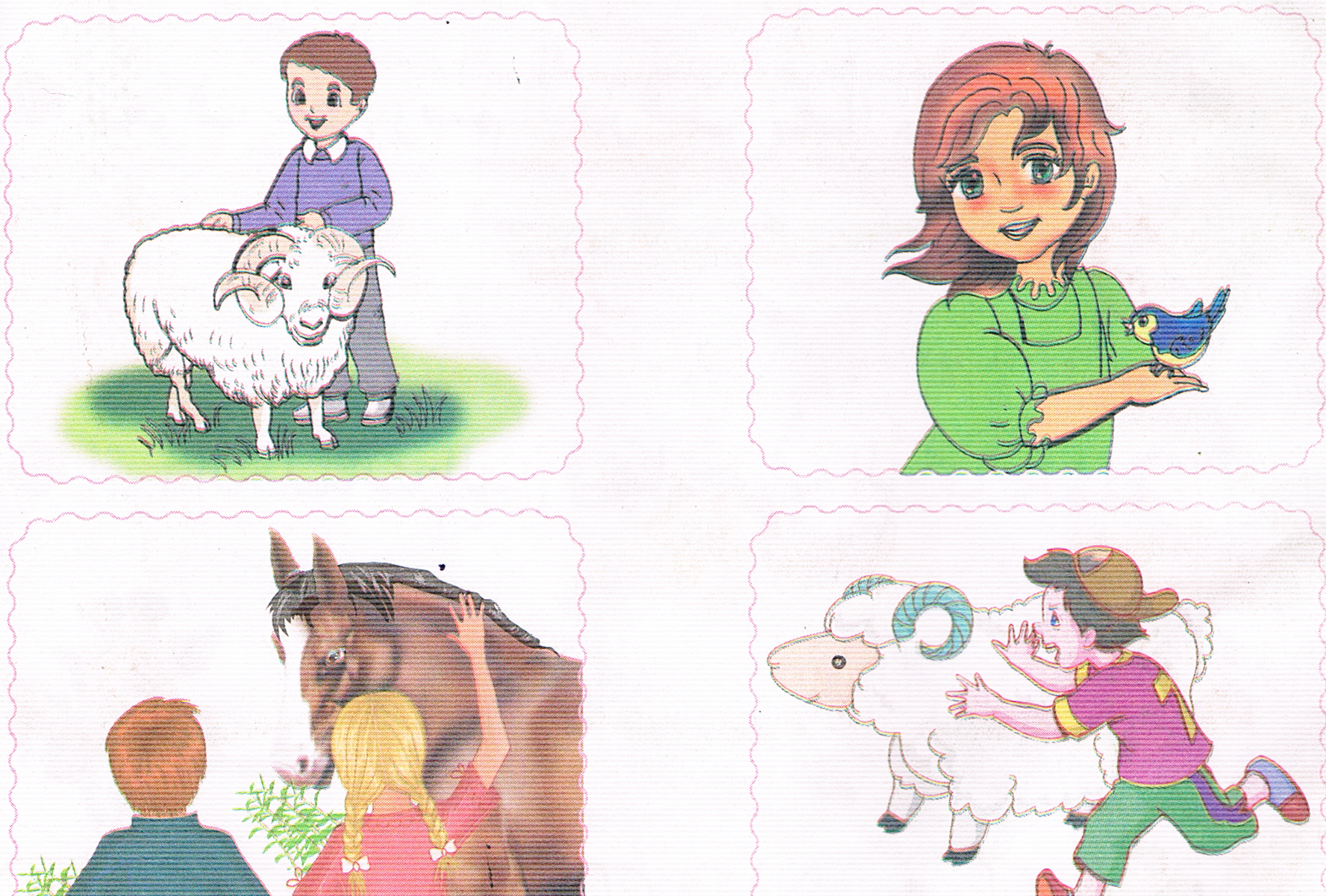 